BANK SOAL MKKS KABUPATEN SLEMANMATERI PENGAYAAN UN BAHASA INGGRIS SMP 2015-2016PAKET 10Text for questions 1, 2 and 3. 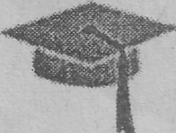 Why do Sekar’s parents feel proud of her daughter?Because Sekar has grown adult.Because Sekar is now moving out on her own.Because Sekar has graduated of her study in UGM.Because Sekar has got a Bachelor degree in Accountancy.“Please join us to celebrate it!”The synonym of the underlined word is ….congratulateparticipateattendrejoiceWhat is the communicative purpose of the text above?To congratulate Sekar on her graduation party.To invite Sekar’s friends to come to her party.To annonuce that Sekar has grown older.To describe Sekar’s party in general.Text for questions 4, 5 and 6.. Announcement         Public Service Announcement: Temporary Closure of Parks due to Forest Fires.Lady Evelyn Falls Campground will be temporarily closed due to forest fires in the area. This is a precautionary measure. Individuals with reservations at Lady Evelyn Falls Campground will receive refunds. These parks will remain closed until such time as it is safe for campers and visitors to return to the area.         The Department of Industry, Tourism and Investment thanks you for your cooperation. For more information, please contact the South Slave Regional Superintendent at 0867-872-643.When will Lady Evelyn Falls Campground be opened again?A.  When there was no forest fire in other area any more.B.  When you can contact the South Slave Regional.C.  When the precaution measure happen.D.  Until such time as it is safer for campers.How can we contact to South Slave Regional Superintendent if we can use this park again?A.  By phone.B.  By email.C.  By fax machine.D.  By visiting the park.What is the communicative purpose of the Text?A.  To give information about schedule of the parks.B.  To inform about temporary closure of parks.C.  To give detail information of the parks.D.  To amuse or entertain the readers. Text for questions 7, 8 and 9.What is the text about?A.  The announcement of the travel agent.B.  The advertisement of the adult bus ticket.C.  The information about time of validation of the ticket.D.  The condition of Travel and the validation of the ticket.In what routes is the holder of the ticket still free to ride on the bus?A.  in Darwin.B.  In Australia.C.  In Alice Spring.D.  In Darwin & Alice Spring.How much must we pay for the tickets if our family consists of 4 adult people?A.  $   8.00B.  $  10.00C.  $  12.00D.  $  14.00     Text for questions 10,11, 12 and 13.What kind of sport was Jessica’s hobby according to the text?   A.  Indoor.	 B.  Water. 	 C.  Gymnastic.	 D.  Airo Modelling.What did Jessica do three days ago?  A.  Arrived in Hawaii.B.  Stayed in a hotel.C.  Decided to learn surfing.D.  Started scuba diving course.The writer is very excited about scuba diving because.... the instructor said she was doing quite wellshe started scuba diving course three days agoshe's going to dive in the ocean for the first timethe hotel has a large terrace overlooking the oceanWhat does the letter above talk about?   A.  Telling Marry’s experience. 	 B.  Telling Jessica’s experience. 	 C.  Describing the beauty of Hawaii.   D.  Describing about Jessica’s hobby.Text for questions 14, 15 and 16What aspects can make students in VOA easier to study the courses?If you want to develop your talent in music.VOA studio also accept demo and jingle recording.Students can study either private or regular classes.Enjoyable atmosphere with qualified and fun teachers.What is the communicative purpose of the text?To entertain the VOA students.To announce the opening of VOA. To persuade the readers to study in VOA. To give detail information about VOA Studio.How many kinds of course can we study in VOA Studio?Two.Three.Four.Five.Text for questions 17, 18 and 19.My mother is a beautiful person. She is not tall but not short, and she has curly hair and brown. Her eyes are like honey and her skin is light brown, and she has a beautiful smile. Her weight is about 120 lbs.

She is a very kind person. She is very lovely, friendly, patient, and she loves to help other people. I love my mom, because she is a good example to me. She loves praying in a church, and she loves singing and dancing too. 

She is a very good friend and mother for me. She always takes care of her family patiently. She likes her house to be cleaned and organized. She is a very organized person, and all things in the house are in the right place. She doesn't like messy room. 

She always has a smile on her face. She is so sweet and lovely. I like the events when I am going to sleep or when I wake up or when I am going to go to some places, she always gives me a kiss, and when the family have a problem she always be with us to help us and  gives us all her love. What is the text discussed about?Physical appearance of the writer’s mother.Description of the writer’s mother.Behavior of the writer’s mother.Characteristics of a mother.From paragraph three we know that the writer’s mother likes to make her house ….A.  disorderB.  tidyC.  messyD.  dirtyFrom the text we can conclude that the writer’s mother is a/an … woman.responsibleobedientfuriousunkindText for questions 20, 21 and 22.   One day while a mouse deer was walking in the forest, he saw a big black snake sleeping under the tree. When he saw the snake, the mouse deer was frightened. When he wanted to run away from the snake, he suddenly fell on top of a tiger which was sleeping not far from the snake. The tiger woke up and took hold the mouse deer. He told the mouse deer that he was going to eat him for lunch. “Please don’t eat me now,” said the mouse deer. “I have something important to do.”        “Look,” said the mouse deer. “That is the king’s belt. He asked me to stay away here and watch it while he was away in the forest.” The tiger looked at the snake and said, “That is a beautiful belt. I need a belt like that. Can I wear it?” he asked the mouse deer.          “Oh all right,” said the mouse deer. So he picked up the snake and winded it around the tiger. Then the snake woke up and saw the tiger. The snake twisted itself tighter and tighter, until the tiger couldn’t breathe. The tiger asked the mouse deer to help him. But the mouse deer turned and ran away into the forest.Where was the tiger sleeping?Far away from the place where the mouse deer  fell.Near the black snake sleeping under the tree.Next to the mousedeer’s house.In the middle of the forest.From the text we know that ….the snake twisted the mouse deer tighter and tighterthe tiger has eaten the mouse deer hungrily.finally the snake is stronger than the tigerthe king’s belt is a real belt made of leatherWhat is the moral value of the above story?The best revenge is massive success   Don’t be under estimate to othersStop dreaming and start doingDon’t cry for the spilled milk       Text for questions 23, 24, 25 and 26 “ In this cold winter day, pedestrians all wore heavy coats, including him and me....”The underlined word means people who ....live in a small villageclimb on the mountainwalk on the street or roadride a pedicab in a country“ … Tap me on the shoulder.” The underlined word refers to ....the writerthe deaf manthe blind manthe deaf & blind manAccording to the text, here is the best way to help a blind man crossing the street. A. Hold his stick and lead him follow your steps B. Just give him your loud instructions from your place.C. Ask him to ride on your back and bring him to another street side.D. Tap him on his shoulder and put his left hand on your right side.26. The location where the writer helped the blind man is in ….a villagea citya valleya remote area        Read the text and answer questions number 27 to 29 Cut the sandwiches into two triangles (last step).The synonym of the underlined word is ….choptakeholdputSofter the butter by creaming it before you use it.The underlined word refers to…the egg the bowlthe butterthe breadWhat should you do to the butter before using it on the bread?Melt itCream itLet it softenPut it on a plateRead the text and answer questions number 30 to 33 The main idea of third paragraph is …. Chameleon’s ability to look behind with one eyeChameleon’s ability to make a fine mealChameleon’s ability to change colorChameleon’s characteristicHow does chameleon catch its prey? By using its ….legseyeshandssticky tongue“… the chameleon is very difficult to spot among foliage.” (Paragraph 3) The synonym of the underlined word is ….the preythe mealsthe leavesthe enemiesWhat does the text mainly talk about? Reproduction of chameleons.Chameleon’s characteristic. Chameleon’s ancestor.Types of chameleons.      Read the text and answer questions number 34 to 36Paragraph two talks about.... The meaning of PuraThe description of Tanah LotThe story about BaliThe description of PuraWhat is the main function of Tanah Lot Temple? 	 A.   To worship the God.	 B.   To preservet the holy snakes.	 C.   To attract tourists to enjoy the temple.	 D.   To see the spectaculer view of sunset.”...... in a part of Bali relatively unspoiled by the tourist impact of recent years … The word unspoiled  has the similar meaning with ….NaturalCrowdedPollutedUncomfortableRead the text and answer questions number 37 to 40What is the main idea of the second paragraph?Opossum thanked the Raccoon. There was nothing he could do.He wrapped the bark around his fury tail.Only the bonfire was to hot and too fierce.When will Opossum’s furry tail grow back?NeverOne dayAs long as his lifeThe rest of his lifeFrom the text above we can learn about … .Be careful to ask someone.Be proud what you have owned.Say thank for someone had helped you.Only the bonfire was too hot and too fierce.What does the word it, in the sentence” It instantly burned all …” refer to?His tailThe barkThe bonfireHis fury tailRead the text and answer questions number 41 to 43 “The Indonesian flora ranges from the tiny orchid to the giant Rafflesia plant”. (Par.). The underlined word has a similar meaning with … .very smallvery bigtallslimHow often does Rafflesia flower bloom?Twice in two years.Once in six months.Every year.Every month.“. It blooms twice a year”. The underlined word refers to....plantflowerleafestemRead the text and answer questions number 44 to 46“… and says she wants to follow in her father’s footsteps”. (last par)What does the word “she” in the sentence refer to?Terry RainesIrvin’s daughterRobert daughterBindi’s friendWhen was Irvin sadly killed?1962199120022006“… he took over the direction of the park in 1991, naming the Australia  Zoo.”What does the phrase took over means?HandledBoughtHireBeganThe last paragraph tells us about....the crocodile hunter the time when Irvin was bornthe time when Invin was killed the experienced of crocodile trapper            he - drove  - over eighty  - stooped  - Alan  - because  - the Police  - last week             1         2                   3                  4              5              6                  7                 8The correct arrangement is … .7 – 2 – 8 – 6 – 1 – 4 – 5 – 3 8 – 7 – 4 – 5 – 6 – 1 – 2 – 3 8 – 1 – 4 – 5 – 6 – 7 – 2 – 3 7 – 2 – 3 – 8 – 6 – 1 – 4 – 5 They therefore breathe air but cannot survive on land.Whales are sea-living mammals.Some species are very large indeed and the blue whales is the largest animal to have lived on earth.This is up to 30cmin thickness and serves to conserve heat and body fluids.The skin is smooth and shiny and beneath it lies a layer of fat (bubber).Superficially, the whale looks rather like a fish, but there are important differences in its external structure.The best arrangement of the jumbled sentences above is ….2 – 1 – 3 – 6 – 5 – 4 2 – 3 – 1 – 5 – 4 – 6 2 – 6 – 3 – 5 – 6 – 4 3 – 2 – 6 – 5 – 1 – 4    First, mix Pondan Magic Ice Cream powder with precisely 300 cc ice water.Pour ice cream mixture into plastic container.After that beat at high speed for 5-10 minutes (or using a hand whisk) until the mixture is foamy and thick.The last, freeze at least for 3 hours in freezer.Add raisin (found in the box) in it and mix well.Ready for use the magic ice cream powder.Follow the steps how to prepare.The best arrangement of the jumbled sentences above is ….7 – 6 – 1 -  2 – 3 – 5 – 41 – 3 – 5 – 2 – 4 – 6 – 7 1 – 3 – 5 – 2 – 6 – 7 – 47 – 6 – 1 – 3 – 5 – 2 – 4 			Hawaii Excelsior HotelAugust 4th, 2015.Dear Marry,How are you? Have you finally found a new flat? And how was your holiday?I'm writing to you from Hawaii. I came a week ago and stayed with my friend, Caroline, in a luxurious hotel called Excelsior Hotel. We had a spacious, comfortable room with a large terrace overlooking the ocean.Yesterday, we started learning surfing. We really enjoyed it and the instructor said we were doing quite well. I started scuba diving course three days ago and tomorrow I'm going to dive in the ocean for the first time. I'm very excited about it!That's all for now, I must rush for a spectacular party tonight.Take care, Jessica         If you want to develop your talent in music and vocal, come to:VOICE OF ART STUDIO (VOA)The cozy atmosphere with qualified and fun tutors will make it easier for you to study either in private or regular classes of vocal, guitar, and piano courses. VOA Studio also accepts demo and jingle recordings. Are you interested to join? Please register yourselves by visiting or contacting the studio.VOA Studio,Jln.Margasatwa No16, Pondok Labu, Jakarta.0257- 3567890Helping a Blind ManI had the most unforgettable experience in my life when I was 15, as a junior high student. It is an experience about helping a blind man to cross the street. Suddenly I saw a strange thing in front of me.There was a man standing beside the cross-walk; the traffic light was green, he could walk forward, but he didn’t do it. He was just standing there and made no actions. I was confused at this sight. Out of curiosity, I decided to walk over to him and to see what was happening. I felt perplexed until I walked next to him. Standing beside him, I could see he was wearing sunglasses and holding a white stick; then I knew this man was blind.In this cold winter day, pedestrians all wore heavy coats, including him and me. His was gray and mine was black. I also noticed that there was a sign around his neck. The sign said “I am virtually deaf and blind; please help me cross the street. Tap me on the shoulder.” I knew I must help him. So I tapped him on the shoulder, and then he put his left hand on my right shoulder and I led him across the street. All the process was quiet; the only thing I could hear was the sounds of our steps. It was a chilly night too, but I knew he would feel warm at this moment. When we got across the street, he bowed in thanks, and started walking up the block, to the next corner, then the next. While he walked past me, I couldn’t help but start to weep. I wanted to walk him home. It was not a very busy street, almost deserted. He could have been there, on that corner, for 10 minutes. Maybe he is still at another corner, now, waiting. How does he get home? How does he know where his home is? Thinking of this, I cried more loudly.After this incident, I realized how blessed I am. I should cherish every day and do my best to help the people who need help in my life.Egg SandwichIngredients : bread           butte           lettuce           fillingFilling: 2 hard-boiled eggs  1 tablespoon mayonnaise  some pepper  some saltMethod     1. To make the filling, mash the eggs in a bowl.     2. Add mayonnaise, pepper and salt to the mashed eggs, and mix well.     3. Use fresh bread - day old bread is the best. Stale bread tends to be         dry and not too tasty.   Newly baked bread is too soft.     4. Softer the butter by creaming it before you use it.          It will spread more easily and evenly on the bread.     5. Then, spread the filling generously on every slice of bread.     6. Place some lettuce on the filling to help keep the sandwiches moist.          Also, this adds to the nutritive value of the sandwiches.     7. Press the pieces of bread together firmly.     8. Trim the crust with a sharp knife. Move the knife in a sawing           movement to prevent the bread from tearing. Better still, use         a bread knife.     9. Cut the sandwiches into two trianglesPura Tanah Lot A Temple in the sea       Tanah lot, in Tabanan Bali regency also known as the “rice bowl of Bali”-is literally taken from the Balinese word ‘lot’, meaning sea, and the Indonesian word ‘tanah’ meaning land. Therefore, at this island next to the sea’ we find uncontrived photo opportunities in a part of Bali relatively unspoiled by the tourist impact of recent years, as well as one of The most photographed icons on the island, pura tanah lot.       Pura means ‘temple’ of which Bali apparently has thousands, but none compare to this majestic land or, should we say, sea mark. It belongs to a group of six temples dotted around the island that local believes all magically protect Bali. At pura Tanah Lot this protection is in response to prayers offered to the deities of the sea, and it’s colorful temple celebration occur every six month.Why Opossum Has A Bare Tail       One day, Opossum was walking in the woods around sunset when he spied Raccoon. Now Opossum had always admired Raccoon because he had a beautiful tail with rings all around it. So Opossum went up to Raccoon and said:”How did you get those pretty rings on your tail?” Raccoon stroked his fluffy tail fondly and said:”Well, I wrapped bark around the tail here and here and here,” he pointed.”Then I stuck my tail into the fire. The fir between the strips of bark turned black and the places underneath the bark remained white, just as you see!”       Opossum thanked the Raccoon and hurried away together some bark. He wrapped the bark around his fury tail, built a big bonfire, and stuck his tail into the flames. Only the bonfire was too hot and to fierce. It instantly burned all of the hair of the Opossum’s tail, leaving the entirely bare.       Opossum wailed and moaned when he saw his poor tail, but there was nothing he could do but wait for the fur to grow back. Opossum waited and waited and waited. But the tail was too badly burnt by the fire and the fur did not grow back. Opossum’s tail remained bare for the rest of his life. Opossum tails have been bare ever since.       The vast archipelago and the great number of island has made Indonesia the home of large variety of plant life. The Indonesian flora ranges from the tiny orchid to the giant Rafflesia plant. No wonder many botanist are curious to study these plants.        The Rafflesia Arnoldi is the biggest flower in the world. It is unusual because of its large size. It has a flower almost a meter in diameter and 1,40 meters in height.       Rafflesia is derived from the name British Governor General, sir Thomas Stanford Raffles, who one governed and built The Botanical garden in Bogor. Although it is called Rafflesia, the man who discovered the plant was Beccary, an Italian Botanist who visited Sumatra in 1928. Rafflesia consists of two parts; the stick-like a part which grows in the middle and the petals around and below it.        The Rafflesia plant begin to flower in its tenth year. It blooms twice a year. Before it begins to flower, the leaves and the stems become dry and look dead, but the main root in the ground is still alive.       Steve Irvin was known around the world as the enthusiastic crocodile hunter. His up-close interactions with dangerous animals, along with his Australian accent and catchword “Crickey”, made him and international celebrity, generating TV specials, board games, action figures and even a feature film ‘the Crocodile Hunter :Collision Course.”      Irvin, who was born in 1962, grew up with wildlife all around him at his parents’ reptile park in Queensland, Australia. An experienced crocodile trapper, he took over direction of the park in 1991, naming it the Australian Zoo. With his wife, Terri Raines, from the United States, he created the TV show ”The Crocodile Hunter” in 1992, which became an instant hit on American cable television. Irwin and his wife were soon regulars on TVs worldwide. Irvin’s shows included “CroFiles” (2000), “The Crocodile Hunter Diaries” (2002).”Confessions of the Crocodile Hunter’ (2004) and “New Breed Vets”(2006)       On September 4, 2006, Irvin was sadly killed by a stingray during a diving expedition on the Great Barrier Reef, where he was filming a documentary. He left behind a wife and two children, Bindi and Robert. Bindi, his daughter, has starred in her show, “Bindi the Jungle Girl.” And says she wants to follow in her father’s footsteps.